Beste leerlingenHierbij jullie opdracht voor Godsdienst. Deze opdracht hoort bij Thema 5: Doorgaan.Ik wil jullie met deze opdracht het volgende duidelijk maken: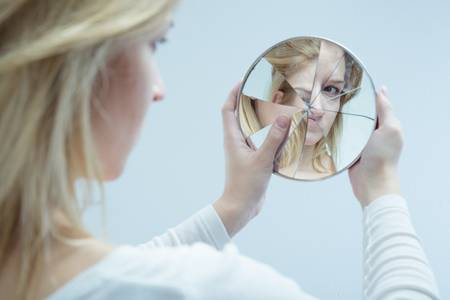 Op de foto zie je een meisje dat in een gebroken spiegel kijkt. We kunnen stellen dat het meisje niet gelukkig is met zichzelf. Nochtans is dit meisje ook een mens zoals jij en ik. Toch maken de ‘tekortkomingen’ die ze heeft, en we allemaal hebben, haar heel ongelukkig. Ze voelt zich minder dan de anderen. Niet nodig natuurlijk.We kennen allemaal voorbeelden van mensen die na een ongeval of ziekte niet meer kunnen wat ze voorheen konden of kinderen die met een handicap geboren worden. Als ze zich beginnen wentelen in die tekortkomingen en zich gaan vergelijken met anderen dan worden ze ongelukkig. Als ze zich optrekken aan elk stapje dat ze vooruit zetten, hoe moeilijk ook, worden ze gelukkig.Ik wil jullie graag de kortfilm ‘The Butterfly Circus’ laten zien. Hierin krijg je het verhaal van Will. Will heeft geen armen en benen en voelt zich waardeloos. Daarom werkt hij in een rariteitenkabinet. Mensen betalen om naar hem te komen kijken en om met hem te lachen. Will is heel ongelukkig. Op een dag bezoekt ‘The Butterfly Circus’ het rariteitenkabinet en ze doen Will een voorstel. Will mag bij hen aan de slag maar niet om met hem te lachen…Geniet van deze mooie film waarin Will zich ontpopt van rups tot vlinder. In het rariteitenkabinet is hij een waardeloze rups. Bij ‘The Butterfly Circus’ kruipt hij in een warme en veilige cocon. Hier kan hij uitgroeien tot een mooie, prachtige en vrije vlinder.De link naar de film vind je hieronder (op de link gaan staan ctrl indrukken en op je muisknop klikken). Je kan hem ook opzoeken op youtube. Kies dan de versie met Nederlandstalige ondertitels. https://www.youtube.com/watch?v=YdAs_kchyYkIedereen draagt een rugzak. In die rugzak zitten zaken waar we ongelukkig van worden. Wel, laat je stimuleren door mensen die die zaken die je ongelukkig maken ombuigen in zaken die je moed geven en gelukkig maken. Trek je hieraan op en geloof dat dit kan.Ook Jezus haalde het beste in de mens naar boven. Hij had aandacht voor de zwakkere. Hij zorgde ervoor dat mensen, die uitgespuwd werden door anderen, nieuwe moed kregen om door te gaan. Een verhaal dat je hierbij leest is het verhaal van ‘De genezing van een lamme’ naar Mc 2, 1-12 Toen Jezus in Kafarnaüm was teruggekeerd en men hoorde dat Hij thuis was, stroomden de mensen in zulk een aantal samen, dat zelfs de ruimte vóór de deur geen plaats meer bood toen Hij hun zijn leer verkondigde. Men kwam een lamme bij Hem brengen die door vier mannen gedragen werd. Omdat zij wegens de menigte geen mogelijkheid zagen hem dicht bij Jezus te brengen, legden ze het dak bloot boven de plaats waar Jezus zich bevond, maakten er een opening in en lieten het bed waarop de lamme uitgestrekt lag zakken. Toen Jezus hun geloof zag, zei Hij tot de lamme: “Mijn zoon, uw zonden zijn u vergeven.” Er zaten enkele schriftgeleerden bij. Ze zeiden bij zichzelf: “Wat zegt die man daar? Hij spreekt godslasterlijk! Wie anders kan er zonden vergeven dan God alleen?” Uit zichzelf wist Jezus aanstonds dat zij zo redeneerden en Hij zei hun: “Wat redeneert gij toch bij uzelf? Wat is gemakkelijker, tot de lamme te zeggen: Uw zonden zijn u vergeven, of: Sta op, neem uw bed en loop? Welnu, opdat ge zult weten dat de Mensenzoon macht heeft op aarde zonden te vergeven, - sprak Hij tot de lamme: - Ik zeg u, sta op, neem uw bed mee en ga naar huis.” De man stond op, nam zijn bed en voor aller ogen ging hij onmiddellijk naar buiten. Iedereen stond er versteld van, en zij verheerlijkten God en zeiden: “Zoiets hebben wij nog nooit gezien.”Nog een voorbeeld ter verduidelijking van het groeien van rups naar vlinder:Mira wordt door een aantal klasgenoten sproetenkop genoemd en voelt zich hierbij heel ongelukkig. Ze wil helemaal geen sproeten. Om niet op te vallen zet ze vaak de kap van haar hoodie op en loopt ze rond met haar hoofd naar beneden. = RUPSMira wordt op straat aangesproken door een fotograaf. Hij wil foto’s van haar maken voor een kledingmerk. De foto’s worden gepubliceerd in een reclamefolder van het kledingmerk. Mira denkt in eerste instantie dat de fotograaf haar uitlacht. De fotograaf vindt dat Mira er geweldig uitziet met haar sproeten. Ze past in de zomerse campagne van het kledingmerk. Mira laat zich overtuigen en heet een goed gevoel bij de fotograaf en de fotoshoot. = COCONNa de het publiceren van de foto’s in de reclamefolder spreken veel leerlingen haar aan. Ze vinden het prachtige foto’s en vinden dat ze er goed uitziet. Dit geeft een boost aan het zelfvertrouwen van Mira. De kap van haar hoodie zet ze niet meer op en haar hoofd hangt ook niet meer naar beneden. Mira is voortaan fier op zichzelf! = VLINDERLos volgende vragen op:TIPBekijk eerst de kortfilm en los de bijhorende vragen op.Lees vervolgens het verhaal van ‘De genezing van een lamme’ en los bijhorende vragen op.Maak een vergelijking met een eigen verhaal.The Butterfly CircusWie zorgt ervoor dat Will en negatief zelfbeeld heeft?Hoe doet hij dat? (rariteitenkabinet)Wie haalt het juiste zelfbeeld in Will naar boven? (Jezusfiguur) Hoe doet hij dat?Waar komt de titel ‘The Butterfly Circus’ vandaan? Wat wordt bedoeld met: ‘Hoe zwaarder het gevecht, hoe groter de overwinning? Maak de vergelijking tussen Will en rups – cocon – vlinder. Wanneer voelt Will zich een rups?Hoe geraakt Will in een veilige en warme cocon?Wanneer vliegt hij uit als een mooie en vrije vlinder?Genezing van een lammeWie brengt de lamme tot bij Jezus?Wat zegt Jezus tegen de lamme?Hoe reageren de schrifgeleerden?Hoe bewijst Jezus dat Hij de Mensenzoon van God is?Maak de vergelijking in het verhaal ‘De genezing van een lamme’ tussen de lamme en rups – vlinder – cocon.Wanneer voelt de lamme zich een rups?Hoe geraakt de lamme in een warme en veilige cocon?Wanneer vliegt de lamme uit als een mooie en vrije vlinderEigen verhaalNoteer kort je verhaal:Maak de vergelijking tussen jou en rups – vlinder – cocon Wanneer voelde jij je een rups?Hoe geraakte jij in een warme en veilige cocon?Wanneer vloog jij uit als een mooie en vrije vlinder.